   TROUP TIGER FOOTBALL 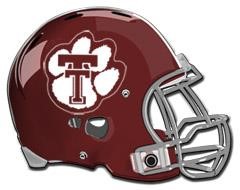                      2019VARSITY SCHEDULE  JUNIOR VARSITY SCHEDULE MIDDLE SCHOOL SCHEDULE* District GameDay Date School Mascot Location Time   ThursdayAugust 15    Scrimmage SabineCardinalsSabine          TBDThursdayAugust 22    Scrimmage Union GroveLionsTroupTBD Friday August 30TenahaTigersTroup      7:30pm Friday September 6 Carlisle Indians Carlisle       7:30pm Friday September 13 HomecomingElkhart Elks Troup     7:30pm Friday September 20BYEFriday September 27   *Grand SalineIndiansTroup     7:30pmFriday October 4   *HarmonyEaglesHarmony      7:30pm Friday October 11  *QuitmanBulldogsQuitman            7:30pm Friday October 18 *FrankstonIndiansTroup     7:30pm Friday October 25*Alba GoldenPanthersAlba Golden      7:30pm Friday November 1   Senior Night*WinonaWildcatsTroup     7:30pm Friday November 8   *Arp TigersArp     7:30pm Day Date School Mascot Location Time ThursdayAugust 15 Scrimmage Sabine  Cardinals Sabine          TBDThursday August 22 Scrimmage Union Grove Lions TroupTBD ThursdayAugust 29 TenahaTigersTenaha     7:30pm ThursdaySeptember 5CarlisleIndiansTroup     7:30pm Thursday September 12 Elkhart Elks Elkhart     7:30pm Thursday September 19BYEThursday September 26*Grand SalineIndiansGrand Saline      7:30pmThursday October 3   *HarmonyEaglesTroup     7:30pmThursday October 10*QuitmanBulldogsTroup            7:30pmThursday October 17*FrankstonIndiansFrankston     7:30pmThursday October 24     *Alba GoldenPanthersTroup    7:30pmThursday October 31*WinonaWildcats Winona     7:30pmThursdayNovember 7   *Arp    TigersTroup     7:30pmDay Date School Mascot Location Time ThursdaySeptember 12Elkhart Elks Elkhart          5:00pm Thursday September 19BYEThursday September 26 *Grand Saline IndiansGrand Saline5:00/6:15pmThursday October 3        *Harmony Eagles Troup5:00/6:15pm Thursday October 10*QuitmanBulldogsTroup      5:00/6:15pm Thursday October 17*FrankstonIndiansFrankston5:00/6:15pm Thursday October 24  *Alba GoldenPanthersTroup5:00/6:15pm Thursday October 31    *WinonaWildcats Winona 5:00/6:15pm Thursday November 7 *ArpTigersTroup5:00/6:15pm 